E.SZ.I. 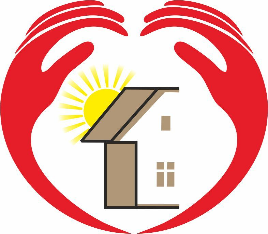 Csorvás Város ÖnkormányzatánakEgyesített Szociális Intézménye5920 Csorvás, Rákóczi F. utca 15.Tel. 06/70/903-9613, 06/66/259-224e- mail: eszi.csorvas@gmail.com___________________________________________________________________________Csorvás Város ÖnkormányzatánakKépviselő – testületénekSzakmai BeszámolóCsorvás Város Önkormányzatának Egyesített Szociális Intézményének szakmai tevékenységérőlBeszámolási időszak2020. szeptember 01.  - 2021. augusztus 31.Csorvás, 2021. szeptember 22.			Készítette 			Maczák Istvánné s.k.							intézményvezető„Minden egyes kornak van valami bája,
– és az embernek is számtalan hibája, –
ám ha minden korod tiszta szívvel éled,
minden pillanatban újabb vágyad éled.” (Aranyosi Ervin)Tisztelt Képviselő – testület!BevezetésA Szociális igazgatásról és szociális ellátásokról szóló többször módosított 1993.évi III. tv. 92./B.§. (1.) bek. d./pontja értelmében a személyes gondoskodást nyújtó szociális intézmény fenntartója évente egy alkalommal értékeli az intézmény szakmai munkáját.A jogszabályban leírtaknak megfelelően az intézmény működéséről szóló szakmai beszámolót a fenntartó részére tájékoztatásul készítem azért, hogy megfelelő információk alapján értékelhessék az intézmény szakmai munkáját.A személyes gondoskodást nyújtó szociális szolgáltatások formáit a 1993.évi III. tv. 57.§-a tartalmazza. Az Egyesített Szociális Intézmény a személyes gondoskodás keretében, szolgáltatásai nyújtásával igyekezett hozzájárulni, a Csorvás Város Önkormányzat szociálpolitikai céljai megvalósításához, a magas fokú szociális biztonságot és minőséget biztosító, fenntartható, esélyteremtő helyi jóléti rendszer létrehozásához, fejlesztéséhez. Az intézmény szolgáltatásaival részt vállalt a lakosság életminőségének javításában, a hátrányos helyzetben lévő lakosság esélyegyenlőségének elősegítésében, a társadalmi kohézió erősítésében. Igyekeztünk a Csorvás város közigazgatási területén élő lakosság szükségleteihez és igényeihez alkalmazkodni, ugyanakkor próbáltunk hatékony és átlátható ellátási struktúrát kialakítani. A bentlakásos idősek otthona esetében az egész ország területéről fogadtunk lakókat.Intézményünk egy, a társadalom és a segítségre szorulók számára minden igényt kielégítő, emberi értékeket szem előtt tartó több szintű ellátórendszer, melyben egyenrangú értékes partnerként jelennek meg az ellátottak és az őket segítő munkatársak egyaránt.Célunk, hogy mindenkor minőségi szolgáltatást nyújtsunk, ezzel elősegítsük a sikeres működést és az elégedettséget az érdekelt felek részéről.A minőség a szervezeti szabályozásaink alapján történő működést, az ellátottak által támasztott igényeknek/elvárásoknak való megfelelőséget jelenti. Középpontban a gondozottak állnak, az ő és hozzátartozóik igényei és elvárásai az elsődlegesek számunkra. Oly módon építjük a velük való kapcsolatot, hogy tovább erősödjön a bizalom a szervezetünk iránt.A jelen gazdasági változások, a szakmai elvárások nagymértékben meghatározzák a szociális szolgáltatások működő képességét, biztonságát, és kiszámíthatóságát. Az intézményben dolgozó szakemberek az elmúlt években megtanulták és személyes igényükké vált a magas szakmai munkavégzés, az együttműködés, az együttgondolkodás – globálisan - intézményi szinten. Az Egyesített Szociális Intézmény által nyújtott szolgáltatások:Szociális alapszolgáltatások formái: étkeztetés,házi segítségnyújtás,idősek nappali ellátásidősek demens nappali ellátásaSzakosított ellátás: Időskorúak tartós bentlakásos ellátásaDemens betegek tartós bentlakásos ellátásaAz intézmény a szolgáltatásokat az állam által biztosított feladatfinanszírozásból, fenntartói hozzájárulásból, adományokból, illetve térítési díjakból tudja biztosítani.Szolgáltatásaink feladata	A szolgáltatást igénybe vevő, gondozásra szoruló ember szükségleteihez igazodó segítségnyújtás biztosítása, amelynek mértékét és módját, mindenkor a segítségre szoruló ember egészségi – pszichés – szociális – állapota alapján határozza meg, úgy hogy az egyén individuális szabadsága a lehető legteljesebb mértékben érvényre jusson.Intézményünk szolgáltatásai önkéntesen vehetők igénybe. Alapszolgáltatási és szakosított ellátási feladatainkat az 1993. évi III. tv és az 1/2000.(I.7) SzCsM rendelete alapján végezzük a helyi sajátosságok figyelembe vételével.Az Egyesített Szociális Intézmény dolgozóival arra törekszünk, hogy e rohanó világban gondozottaink minél több odafigyelést, szeretetet kapjanak, amely fontos az általános állapotuk javulása érdekében. Célunk továbbra is az, hogy hozzásegítsük gondozottainkat a ”sikeres öregedéshez”, amikor az egyén fizikai, szellemi képességét és aktivitását a lehető leghosszabb ideig megőrzi, és szociális kapcsolatait megtartja.Nagyon fontos egy ilyen jellegű szolgáltatásban az állandóság, a kiszámíthatóság, hiszen az igénybevevők egyre nehezebb anyagi, mentális állapotban fordulnak hozzánk, és tőlünk a szociális szférában dolgozóktól várják a segítséget. Akkor, amikor a szféra dolgozói is bizonytalanok, a jövőjüket tekintve nyugtalanok és lassan az ellátottak/kliensek szintjén élik mindennapjaikat így nagyon nehéz tartalmas segítséget nyújtani egy - egy rászoruló számára. Ezt csak magas hivatástudattal, empátiával rendelkező személyek képesek tartósan magas színvonalon nyújtani hosszú évekig. Más esetben elhagyva a pályát más területen próbálják saját megélhetésüket biztosítani.ÉtkeztetésCélja és feladata: Étkeztetés keretében főétkezésként legalább napi egyszeri meleg étel biztosítása, az életminőség javítását, a rászoruló lakosság egészségügyi és fizikai állapotának szinten tartását, illetve romlásának megelőzését segíti elő a szolgáltatás.A szociális étkeztetés alapszolgáltatás biztosításával az egészségügyi állapot szinten tartása várható, ugyanis a napi egyszeri meleg főétkezéssel változatosabb, kiegyensúlyozottabb, ezáltal egészségesebb étrend biztosítható. Ez hosszabb távon betegségmegelőző hatású, az egészségügyi vagy szociális okokból kialakult alultápláltság megelőzhető. Nagy segítség ez a fajta szolgáltatás az alacsony jövedelműek számára. Emellett kiemelkedő jelentősége van a napi egyszeri rendszeres találkozásnak. Ez az idősek, egyedül élők életvezetését segíti, napi rendszeres programmá válik az ebéd elvitele, meghozatala, az elzártság érzésének oldása. Az ételkihordás lehetőséget nyújt arra is, hogy az érintett segítséget kérjen, a rendszeres kapcsolattartás egyfajta jelzéssel is él az ellátott személy állapotának esetleges romlásáról.Minden esetben a szolgáltatás igénylése erre a célra készült kérelem beadásával történik, majd a szolgáltatás igénybe vétele előtt megállapodás megkötésére kerül sor.Ellátottak köre:Azoknak a szociálisan rászorultaknak a legalább napi egyszeri meleg étkeztetéséről kell gondoskodni, akik önmaguknak, illetve önmaguknak és eltartottjaik részére tartósan vagy átmeneti jelleggel nem képesek biztosítani, étkeztetésben kell részesíteni azt az igénylőt, illetve általa eltartottat is, aki kora vagy egészségi állapota miatt nem képes a legalább napi egyszeri meleg étkezésről gondoskodni, lehetőséget kell biztosítani a településen élő fogyatékos személyek, pszichiátriai betegek, hajléktalan személyek vagy szenvedélybetegek részére az étkeztetés igénybevételére, illetve segítséget kell nyújtani a saját lakóhelyükön történő étkeztetés biztosítására.A hét minden napján egyszeri meleg ételt biztosítunk a csorvási rászorulók részére. Ha az étkezésben részesülő személy egészségügyi állapota indokolja, a háziorvos javaslatára diétás étkeztetés biztosítására is lehetőség van. Az étkezés a lakosság szükségletei szerint van kialakítva: helyben történő elfogyasztás: az erre a célra kialakított étkezőhelyiségben van mód. Ezt kulturált, barátságos környezetben, megterített asztalnál tehetik meg. Az étkezéshez minden feltétel (étkészlet és evőeszköz, kézmosási lehetőség) biztosított. elvitel: ebben az esetben az ételhordót a szolgáltatást az igénybe vevő biztosítja házhoz szállítás: a szolgáltatást igénybe vevőnek biztosítani kell 2 db ételhordót, valamint lehetővé kell tenni az ebédszállító számára az étel átvevését és az üres ételhordó átadásátAz alábbi táblázat szemlélteti az étkeztetés szolgáltatásának megállapodással igénybe vett létszámát.A jelenlegi beszámolási időszakra jellemző, hogy fokozatosan emelkedett az igénybevevők száma, ez nagy öröm számunkra. A koronavírus-világjárvány nemzetgazdaságot érintő hatásának enyhítése érdekében szükséges gazdasági intézkedésről szóló 603/2020. (XII. 18.) Korm. rendelet 1. §-a értelmében 2020. december 19. napjától 2021. december 31. napjáig nem lehetett térítési díjat emelni, ezért a szolgáltatást a tavalyi év árain tudják megvásárolni az igénybe vevők. Valószínűleg ez mutatkozik meg abban, hogy több mint duplájára emelkedett az igénybe vevők száma a korábbi beszámolási évhez képest.A településen több szolgáltató biztosít étkeztetést, a lakosság egyéni döntése, hogy mi alapján választ a különböző szolgáltatók közül.Szociális étkeztetésre külön személyzetünk nincs. Az étkezéssel kapcsolatos adminisztrációt részben  a bentlakás  kormányfunkción lévő alkalmazott dolgozó látja el. Az ebéd kiszállítását, a Csorvási Szolgáltató Nonprofit Kft. látja el megbízási szerződés alapján.Házi segítségnyújtás	Célja: olyan gondozás megteremtése, amely az igénybe vevő önálló életvitelének fenntartását – szükségleteinek megfelelően – lakásán, lakókörnyezetében biztosítja.Ellátottak köre:azok az időskorú személyek, akik otthonukban önmaguk ellátására saját erőből nem képesek és róluk nem gondoskodnak,azok a pszichiátriai- és szenvedélybetegek, valamint fogyatékos személyek, akik állapotukból adódóan az önálló életvitellel kapcsolatos feladataik ellátásában segítséget igényelnek, de önmaguk ellátására képesek,azok az egészségi állapotuk miatt rászoruló személyek, akik ezt az ellátási formát igénylik,azok a személyek, akik a rehabilitációt követően a saját lakókörnyezetükbe való visszailleszkedés céljából támogatást igényelnek önálló életvitelük fenntartásához. Minden esetben a szolgáltatás igénylése erre a célra készült kérelem beadásával történik, majd a kérelmező lakásán előgondozást végzünk, amikor is felmérjük az igénylő szükségleteit. A gondozási szükséglet felmérésének eredményéről értesítjük az igénylőt. A szolgáltatás igénybe vétele előtt megállapodás megkötésére kerül sor.Házi segítségnyújtás szolgáltatását az veheti igénybe, aki a 36/2007.(XII.22.)SZMM rendelet 3. számú melléklete szerinti értékelő adatlap mérőtáblája szerinti feltételeknek megfelel.Továbbá jogosultságot szerezhet a szolgáltatásra az a személy, aki a Gyszr. 3/A.§(1) bekezdés ba) hatvanötödik életévét betöltötte és egyedül él,bb) hetvenedik életévét betöltötte és lakóhelye közműves vízellátás vagy fűtés nélküli, vagybc) hetvenötödik életévét betöltötte.valamelyik pontjának megfelel.Házi segítségnyújtás keretében szociális segítést és/vagy személyi gondozást kell nyújtani.Szociális segítés keretében biztosítani kella) a lakókörnyezeti higiénia megtartásában való közreműködést,b) a háztartási tevékenységben való közreműködést,c) a veszélyhelyzetek kialakulásának megelőzésében és a kialakult veszélyhelyzet elhárításában történő segítségnyújtást,d)szükség esetén a bentlakásos szociális intézménybe történő beköltözés segítését.Személyi gondozás keretében biztosítani kella) az ellátást igénybe vevővel a segítő kapcsolat kialakítását és fenntartását,b) a gondozási és ápolási feladatok elvégzését,c) a szociális segítés szerinti feladatokat.Leginkább igényelt szolgáltatások a következők: Bevásárlás, gyógyszeríratás és kiváltás, vérnyomás mérése, vércukorszint mérése, fürdetés, takarítás, mosás, mosogatás, vasalás, csekkek feladása, ágyazás, ágyneműcsere, gyógyszeradagolás, egyéb ügyintézés. Ezen kívül eseti jelleggel: injekciózás, pelenkázás, sebek ellátása.A gondozónők munkájuk során együttműködnek az egészségügyi, illetve a szakellátást nyújtó intézményekkel.A házi segítségnyújtás engedélyezett létszáma 	27 fő.Az alábbi táblázat szemlélteti a házi segítségnyújtás Személyes gondozás szolgáltatásának megkötött megállapodásainak számát és a havi összes igénybevételt.Az alábbi táblázat szemlélteti a házi segítségnyújtás Szociális segítés szolgáltatásának megkötött megállapodásainak számát és a havi összes igénybevételt.2020. novemberétől megszűnt a szociális segítés szolgáltatása, a felülvizsgálatok alapján mindenki személyi gondozásra lett jogosult.Ebben a beszámolási időszakban, havonta a szolgáltatást igénybevevők megállapodásainak száma az engedélyezett 27 fős létszámot minden gondozási hónapban meghaladta. A havi igénybevétel oszlopban jól látszik, hogy a házi segítségnyújtás területén dolgozó munkatársak milyen mértékben leterheltek. Három fő látja el a feladatot, átlagosan, személyenként naponta 6-8 fő gondozását végzik. A gondozónők nem tudnak mindenkit napi szinten meglátogatni, vannak gondozottak akik ezt nem is igénylik. Igyekszünk biztosítani a gondozási szükséglet alapján megállapított időt, de ez nem valósítható meg minden esetben. Minden ellátottal előzetesen egyeztetünk arról, hogy mi a szükséglete, miben kér segítséget. Fontos szempont számunkra, hogy elégedett legyen az idős ellátott. A gondozónőket mentálisan és szakmailag is alaposan fel kell készíteni, támogatni az említett nehézségek kezelése érdekében. Szükség esetén naponta beszélünk a problémáról, de havonta mindenképpen tartunk esetmegbeszéléseket a szupervízió keretében. A családok életvitele megváltozott, többgenerációs családok szinte már alig vannak, így az egyedül élő idősek száma is növekvő tendenciát mutat. Az egyedüllét miatt több gondoskodást és figyelmet igényelnek.A gondozás folyamata, működése rendszeresen ellenőrzött, a gondozókkal rendszeres megbeszéléseket tartunk, ám így is napi szinten vannak újabb és újabb kérdések, felmerülő megoldandó feladatok, a kommunikáció folyamatossága miatt azonban gördülékenyen és kellő színvonalon működünk.A gondozottakat rendszeresen az intézményvezető vagy megbízottja is meglátogatja, ilyenkor van lehetőség az ellátás megelégedettségéről beszélni.Összességében elmondható, hogy a felmerülő napi problémákat hatékonyan és gyorsan oldottuk meg a gondozók, az ellátottak és hozzátartozóik együttműködésével.A tapasztalatom, hogy a kollégák túlterheltek, de a hivatástudat és magas szakmai munkára való igény ösztönzi őket a kitűzött cél elérése érdekében.2020-ban és 2021-ben különösen nagy terhet rótt a segítőkre a COVID-19 vírusveszéllyel kapcsolatos járványügyi szükséghelyzet. Sajnos a jogszabályok nem biztosítottak semmilyen kedvezményeket a szociális területen helytállóknak. Gyakran kellett a gondozónőknek túlórázni, hogy minden ellátásban levőnek ki tudják elégíteni az igényét. A gondozónők ezt önként tették, semmilyen díjazást, ajándékot, kedvezményt az intézménytől nem kaptak, megmutatkozott elhivatottságuk, a szakma iránti szeretetük, szívükön viselték az ellátottak nehézségeit feláldozva a saját szabadidejüket családjuk rovására. Szükséges volt mindig az új helyzethez azonnal alkalmazkodni, a megváltozott munkakörülményeket, szabályokat azonnal magunkévá kellett tenni.HÁLÁSAN KÖSZÖNÖM ezt az intézményért és az ellátottakért folyó önfeláldozó, önzetlen, kitartó áldozatos munkát, kiemelkedő szakmai elhivatottságot. Idősek, és demens idősek nappali ellátása Célja:   az elsősorban saját otthonukban élők részére lehetőség 	biztosítása:napközbeni tartózkodásra,társas kapcsolatokra,alapvető higiéniai szükségletek kielégítésére,igény esetén az ellátottak étkeztetésének megszervezésére.Ellátottak köre:1993. évi III. törvény 65/F. § (1) értelmében a nappali ellátást hajléktalan személyek és a, 	elsősorban a saját otthonukban élő, tizennyolcadik életévüket betöltött, egészségi állapotuk, vagy idős koruk miatt szociális és mentális támogatásra szoruló, önmaguk ellátására részben képes személyek.b, 	tizennyolcadik életévüket betöltött, fekvőbeteg - gyógyintézeti kezelést nem igénylő pszichiátriai betegek, illetve szenvedélybetegek, c, 	harmadik életévüket betöltött, önkiszolgálásra részben képes vagy önellátásra nem képes, de felügyeletre szoruló fogyatékos, illetve autista személyek A nappali ellátás engedélyezett létszáma 15 fő.Különböző nehézségeik vannak a szolgáltatást igénybe vevőknek. Van aki mentálisan sérült, van aki mozgásában akadályozott, van aki strok betegség utáni nehézségekkel küzd, van aki demens, van aki magányos. A felsorolt problémák nagy kihívás elé állítják a nappali ellátás gondozóit. Nagyon kreatívnak és szerte ágazónak kell lenniük, hogy mindegyik problémára megtalálják a választ, hogy szeressen az igénybe vevő bejárni a klubba.Nagy segítségünkre van az önkormányzat kis busza amely minden reggel beszállítja azokat akik ezt igénylik és minden délután haza is viszi őket.Az igénybe vevők elmondásuk szerint szeretnek járni, tapasztalataink szerint pedig van akinél látványos javulás tapasztalható, hiszen nincs otthon egyedül, közösségbe jár és a napi faladatok segítik a javulását.A táblázat megmutatja a nappali ellátást igénybevételétA nappali ellátást igénybe vevők naponta végeznek különböző készségfejlesztéseket, minden nap egyénre szabottan foglalkoznak mindenkivel a gondozónők, nagyon figyelnek arra, hogy mindenkinek legyen valamilyen sikerélménye. Rajzolnak, festenek, fonnak, csomózási technikákat sajátítanak el, gyöngyöt fűznek, rejtvényt fejtenek, felolvasnak, közös kvíz játékok, intézményen kívüli programokat szerveznek, meglátogatják egymást ha betegek. Minden reggel együtt tornáznak a bentlakásos otthon lakóival. Nagy örömmel vesznek részt a bentlakásos otthonban tartott különböző programokon, ünnepségeken, sok esetben segítenek a lakóknak aktuális nehézségeikben, az ünnepeket az intézményi szintű rendezvényeket mindig közösen bonyolítjuk le. Helyi szervezetekkel jó kapcsolatokat ápolnak, részt vesznek a rendezvényeiken. Lehetőség van a klubban arra, hogy a gondozónők kimossák azok ruháit akik erre igényt tartanak, biztosított a fürdés lehetősége is. Mindenki számára biztosítják a, vérnyomás, vércukor, súly mérést,Az ápolást, gondozást nyújtó idősek otthona szolgáltatás bemutatásánál a programjaink foglalkozásaink bekezdésnél felsoroltak, zömében a nappali ellátást igénybe vevők is részt vesznek, ezért azokat itt nem tüntetem fel havi szinten részletezve. Eddig nagy problémát jelentett, hogy nem volt aki megvarrja a bentlakók ruháit, ágyneműit, ezt az űrt most a nappali ellátás kielégíti, ruhákat, ágyneműket javítanak, ha szükséges átalakítanak különböző textíliákat. A bentlakásos részlegnek dekorációkat készítenek.Rendszeresek a közös főzések, sütések. Névnapokat, születésnapokat megünnepelik.A gondozónők egyénileg foglalkoznak mindenkinek az aktuális ügyeivel, receptek felíratása, kiváltása, betegszállító rendelése, időpont kérése a különböző kontroll vizsgálatokra, hivatalos ügyek elintézésében segít, bevásárlásban segítenek, a családokkal igyekeznek jó kapcsolatot ápolni. Elmondásuk szerint a családok és a szolgáltatást igénybe vevők is bizalommal vannak feléjük, gyakran kérnek tőlük tanácsokat.Értékes kézműves tárgyakat készítenek, papírfonásból tálakat, kosarakat, vázákat, könyvszobrászatból szép dísztárgyakat, amelyek másoknak is elnyerték tetszését.2020-ban és 2021-ben különösen nagy terhet rótt a segítőkre a COVID-19 vírusveszéllyel kapcsolatos járványügyi szükséghelyzet. A nappali ellátásba bizonyos időszakokban nem jártak be az igénybe vevők. A gondozónők otthonukban látták el őket, vásároltak, recepteket írattak fel, gyógyszereket váltottak ki. Naponta érdeklődtek telefonon a gondozottak hogy léte felől, beszélgettek velük, mentális támogatást nyújtottak mindenkinek. Sajnos a jogszabályok nem biztosítottak semmilyen kedvezményeket a szociális területen helytállóknak. Igyekeztek, hogy mindenkinek ki tudják elégíteni maradéktalanul az igényét. Ezen túl besegítettek a bentlakásos ellátásban a vásárlásban, mosásban, vasalásban, segítettek a napi foglalkoztatásokban és minden felmerülő más nehézségek megoldásában.Szükséges volt mindig az új helyzethez azonnal alkalmazkodni, a megváltozott munkakörülményeket, szabályokat azonnal magunkévá kellett tenni.HÁLÁSAN KÖSZÖNÖM ezt az intézményért és az ellátottakért folyó önfeláldozó, önzetlen, kitartó áldozatos munkát, kiemelkedő szakmai elhivatottságot. Ápolást, gondozást nyújtó idősek otthonaMinden esetben a szolgáltatás igénylése erre a célra készült kérelem beadásával történik, majd a kérelmező lakásán előgondozást végzünk, amikor felmérjük az igénylő szükségleteit. A gondozási szükséglet felmérésének eredményéről értesítjük az igénylőt. A szolgáltatás igénybe vétele előtt megállapodás megkötésére kerül sor.Az intézményi elhelyezést kérő kérelem beadását követően, az előgondozás során tapasztaljuk, hogy az igénylők egészségi állapota egyre rosszabb, a polimorbiditás a jellemző. A leendő lakóink több krónikus betegségben szenvednek a súlyos, jelenleg gyógyíthatatlan állapotok mellett. Ezek a betegségek mindennapi ellátása az alapápolás mellett megkívánja a szakápolást is.Az önmaguk ellátására nem, vagy csak folyamatos segítséggel képes személyek napi legalább háromszori étkeztetéséről, szükség szerint ruházattal, illetve textíliával való ellátásáról, valamint lakhatásáról az ápolást, gondozást nyújtó intézményekben kell gondoskodni, feltéve, hogy ellátásuk más módon nem oldható meg. Ebben az ellátási formában folyamatosan, a nap 24 órájában biztosítjuk a jogszabályi kritériumoknak megfelelő teljes körű komplex ellátást. (fizikai-, egészségügyi-, mentálhigiénés ellátás, foglalkoztatás, érdekvédelem)Intézményünk életkor és nem szerinti megoszlása:A bentlakásos ellátás engedélyezett létszáma: 74 főEbből emelt szintű ellátás: 2 fő.Belépési hozzájárulással igénybe vett ellátás: 6 főLakók létszáma 2020. augusztus 31-én: 		76 fő, ebből 62 fő nő és 14 fő férfiA táblázat jól szemlélteti a korosztályi összetételt. Társadalmunk elöregedő tendenciát mutat, ami településünkre is jellemző és igaz ez az intézményben élőkre is. Lakóink több mint fele 80 éven felüli.A beszámolási időszakban a létszám alakulásaA beszámolási időszak alatt intézményi elhelyezést nyert 17 fő, és 18 fő ellátása szűnt meg, 14 fő elhalálozott, 4 fő elköltözött az intézményből. A 4 fő aki elköltözött, szerencsére olyan jól felépült, hogy úgy érezte képes otthonában az önálló életvitelre, vagy sikerült a családjához közelebbi településen intézményi elhelyezést nyernie.A táblázat szemlélteti azt, hogy az intézmény továbbra is magas kihasználtsággal működik. Amennyiben az intézményben férőhely szabadul fel, az a lehető legrövidebb idő alatt betöltésre kerül, az intézmény kihasználtsága 100%-os, sőt a beszámolási év során gyakran meg is haladta. Az ellátás iránti igény nagyon magas.Jellemző, hogy az ellátást igénybe vevők rossz egészségi és fizikai állapotban érkeznek az otthonba. Szinte 100%-ban nagyon elesett állapotban vannak az intézményi felvételkor, ezért ez egyre nagyobb feladatot kíván az intézmény munkatársaitól. Az adminisztrációs feladatok is megnövekedtek, de a munkatársak lelki állapotán is mély nyomot hagy a magas számú halottak aránya. Az utóbbi években rohamosan megnőtt az intézményi felvételre várakozók száma, ez az országos kimutatások alapján szinte minden intézményre jellemző. A beszámolási évben a várakozók száma 50 és 60 kérelem között mozgott, 2021. augusztus 31-én 63 db kérelmet tartottunk nyilván a várakozók között.Demens betegek tartós bentlakásos ellátásaMinden társadalomban komoly kihívás, nehézség és probléma a demenciával élők növekvő száma. A demens betegek ápolása - gondozása komoly kihívást jelent az ápolók és a mentálhigiénés szakemberek számára egyaránt. A demencia az emlékezet olyan mértékű hanyatlása, mely ellehetetleníti a mindennapi önálló életvitelét. A gondolkodásban, tervezésben, mindennapi cselekvésekben hanyatlás következik be. A környezetben történő tájékozódás beszűkül időben és térben. Az érzelmi kontroll csökkenése miatt változások következnek be a társas kapcsolatokban. Minden Idősek Otthonában élnek olyan idősek, akiknél jelen van a demencia kórkép valamely fokozata. Intézményünkben is egyre több olyan lakó van, aki rendelkezik a jogszabály által előírt, megfelelő orvosi szakvéleménnyel, így rájuk magasabb állami finanszírozást tudunk igényelni, (1,2 szorzóval kell számolni).Demens betegek létszámának alakulásaA táblázat a súlyos demencia kórképpel rendelkezők változásait mutatja meg.2021. augusztus 31-én az otthonban élő személyek közül 36 főre illik rá a súlyos demencia kórképe, ezek az ellátottak rendelkeznek a jogszabály által előírt, megfelelő orvosi szakvéleménnyel. 15 fő felel meg a közép súlyos demencia kórképének, és 12 fő tartozik az enyhe fokú demenciával rendelkezők közé. 11 főről mondható el, hogy viszonylag ép szellemi állapotban vannak. Dicséretet érdemel a szakmai és a kisegítő kollektíva, hiszen a dolgozói létszám stagnál a feladat nő és a munka színvonalának csökkenése nélkül a feladatmutatók lehetőség szerinti kihasználásával végzik a napi munkát.Egészségügyi ellátás Egészségügyi ellátás keretében személyre szóló, egyéni szükségletnek megfelelő 24 órás felügyeletet, gondozást, ápolást biztosítunk. Az egészségügyi ellátás a gyógyító - megelőző ellátás alapelvéből indul ki, mely szerint a megelőzés és a gyógyítás fogalma egymástól nem választható szét. Az intézményben egészségügyi ellátás célja, feladata az egészségmegőrzés, az egészség védelme, a megbetegedés megelőzése, a már kialakult betegségek korai felismerése és gyógyítása, az állapotromlás megakadályozása, a gyógyíthatatlan beteg panaszainak enyhítése. Továbbra is jellemző, hogy nő a fekvőbetegek és csökken az önellátók száma és aránya. A mozgásukban nehezített lakók száma megemelkedett. Általában gyengülőnek ítélhető a beköltözők fizikális és egészségügyi állapota. Gondozási, ápolási tevékenységek A gondozás, ápolás mértékét mindenkor a lakó egészségi állapota, egyéni szükséglete határozza meg. Az ápolónők munkája több az egyszerű ellátásnál, törődést és együttérzést is jelent. A hivatás végzéséhez olyan speciális ismeretek és készségek szükségesek, amelyek elősegítik a lakók lelki, testi és szociális fejlődését. havonta vérnyomás, testsúly ellenőrzéscukorbetegeknek hetente, ill. szükség szerint vércukormérésháziorvosi ellátásvérvételek helyben történnekszakorvosi vizsgálatokra időpontkérés, rendelőbe bejutáshoz betegszállítás megrendelésgyógyszerelés, gyógyszerek felíratása, szükség szerint kiváltása segítség étkezésben, folyadékpótlásban, hely-és helyzetváltoztatásban, inkontinenciában szenvedő lakóknak segítségnyújtás,sürgősségi, valamint kórházi kezeléshez ellátáshoz való hozzájutás,1/2000. (I.7.) SzCsM rendelet 52.§.-ában meghatározott gyógyszerellátás, gyógyászati segédeszközökkel való ellátás.Az egészség gondozásához, illetve helyreállításához az ápolási eszközök, segédeszközök biztosítottak, lakók testi - lelki állapotának folyamatos figyelemmel kísérése, segítségnyújtás a napi élet menetében (mosdatás, öltözködés), segítségnyújtás a lakók mobilizálásában (hely- és helyzetváltoztatásban), a személyi higiéné biztosítása (fürdetés), életveszélyes állapotok felismerése, megelőzése, kenőcsök felvitele, bedörzsölések alkalmazása, kötések felhelyezése, különböző időskori megbetegedéseknél és zavaroknál ápolási tevékenység ellátása  (pl. öregkori Parkinson-kórosoknál), sürgős intézkedések elvégzése, így például gondozási intézkedések különleges helyzetekben (pl. baleseteknél elsősegély), speciális gondozás (mozgássérült emberek, idősek egyéni gondozása),halott ellátásAz intézményben lakók körében a BNO szerinti besorolásban megnevezett betegségek széles skálája megtalálható, ezért eltekintek ezeknek felsorolásától.Fizikai ellátás:  az intézmény lakói részére, napi ötszöri étkezést biztosítunkorvos által rendelt diétát (epés, cukros, fehérje szegény, gyomorkímélő) biztosítunkruházatot szükség esetén pótolunk, tisztításukról az intézmény saját mosodája gondoskodik, javításáról pedig vagy a mosónő, vagy a lakótársaka lakók személyi higiénéjének biztosításahajvágást, borotválást, körömvágást az ápoló személyzet végzi, igény szerint térítés ellenében igénybe vehető fodrász, manikűr- pedikűr, masszőr, gyógytornásztakarítást naponta, hetente, szükség szerint gyakrabban végezünkA következő táblázat szemlélteti azt, amiben a lakók rendszeres segítséget igényelnek.A fenti adatok mutatják, hogy milyen sokrétű segítségre szorulnak ellátottaink. Egészségügyi ellátásuk során dominál a már korábban is említett megelőzés, a kialakult betegségek gyógykezelése, a rehabilitáció, illetve a krónikus betegségek gondozása. Ellátottaink némely gyógyszerének felírásához többféle szakterület orvosi javaslata szükséges, a javaslatok érvényesítése hathavonta, évente szükséges. Külön figyelmet kell fordítani az inkontinencia termékekre, melyek felírása szintén csak szakorvosi javaslatra, szigorú szempontok alapján történik. A végzett tevékenységek jelzik, hogy a szolgáltatást igénybe vevők alapápolásban részesülnek, azonban megfigyelhető a szakápolás iránti szükséglet (katéterezés, vérvétel, injekciózás, sebellátás stb) Az ápoló-gondozók, takarítók és a mentálhigiénés munkatársak fizikai és mentális erejüket megfeszítve végzik mindennapi munkájukat annak érdekében, hogy az ellátottaknak, hozzátartozóknak, a szakmai követelményeknek és saját lelkiismeretüknek megfeleljenek.2020-ban és 2021-ben különösen nagy terhet rótt a segítőkre a COVID-19 vírusveszéllyel kapcsolatos járványügyi szükséghelyzet. A bentlakásos ellátásban különösen nagy terhet jelentett minden munkavállaló számára. Eleinte naponta érkeztek az új utasítások, ajánlások, gyakran kellett rögtönözni és kreatívnak lenni, hogy mindig minden előírásnak megfeleljünk. Szobákat kellett egyik óráról a másikra kipakolni, lakókat áthelyezni, hogy izolációs szobákat tudjunk berendezni. Folyamatosan új szabályokat, eljárás rendeket kellett írni, tájékoztatni a lakókat, dolgozókat hozzátartozókat. A hozzátartozókat folyamatosan telefonon tájékoztattuk a lakók állapotáról, közérzetéről, a hozzátartozók is folyamatosan érdeklődtek, a nap 24 órájában rendelkezésre álltunk. Kijárási és látogatási tilalom volt érvényben, amely a lakót és dolgozót is nagyon megviselte. Gondoskodnunk kellett mindenkinek a vásárlásról, biztosítanunk kellett, hogy mindenkinek mindene meglegyen. Biztosítottuk a gyógyszerek felírását, kiváltását, betegségek rosszullétek idején orvossal konzultálva igyekeztünk megfelelően ellátni a rászorulókat. Ez iszonyatos energiákat emésztett fel, nagyon sok logisztikát igényelt, a vásárláson túl a termékeket fertőtlenítenünk kellett, csak úgy lehetett a lakónak átadni. A lakókat el kellett foglalni, le kellett őket kötni, sokkal több foglalkozást kellett biztosítani. Szükségesek voltak az egyéni mentális támogatások. Ahogy telt az idő, egyre feszültebb volt mindenki ezért plussz energiákat kellett felszabadítani, hogy minél többet tudjunk törődni a lakókkal. Fontos volt biztosítani a hozzátartozókkal a kapcsolattartást, büszkén mondhatom, hogy azonnal tudtunk az újonnan jelentkező igényre reagálni és saját erőből (okos telefonon, tableten, laptopon) tudtuk biztosítani, hogy online mindenki tudjon beszélni a hozzátartozójával. Mindenki nagy örömére online anyák napját és gyermeknapot is sikerült megszerveznünk. Volt időszak amikor a nővérek 24 órás műszakokban teljesítették a feladataikat. 2020. március eleje óta folyamatosan szükséges minden lakónak és dolgozónak a napi kétszeri testhőmérséklet ellenőrzés, ez is rengeteg időt el vesz a dolgozóktól. 2020. november és december hónapban a dolgozók jelentős része, a lakók több mint 90%-a COVID-19 fertőzött volt. Nagyon nehéz időszak volt, hiszen csak néhányan dolgoztak és így is mindent el kellett végezni, nem volt kérdés, hogy olyan feladatokba álltunk bele ami nem a konkrét munkakörünkhöz tartozott. Nagyon örültünk amikor mindenki meggyógyult, mert szerencsére senki nem halt bele a fertőzésbe, ez nagy megelégedettséggel töltött el minket.Hirtelen kellett a védekezéshez szükséges eszközöket, fertőtlenítő szereket megvásárolni. Első hónapokban, minden hiánycikk volt, ha felfedeztük, hogy mit hol lehet beszerezni az gyakran tízszeresébe került a korábbiakhoz képest. Volt, amikor nem a megfelelő minőséget kaptuk, folyamatosan figyelni kellett a kínálatot, böngészni, hogy minden szükséges dolgot biztosítani tudjunk a munkavállalók számára. Szükséges volt mindig az új helyzethez azonnal alkalmazkodni, a megváltozott munkakörülményeket, szabályokat azonnal magunkévá kellett tenni.HÁLÁSAN KÖSZÖNÖM minden dolgozónak ezt az intézményért és az ellátottakért folyó önfeláldozó, önzetlen, kitartó áldozatos munkát, kiemelkedő szakmai elhivatottságot. Tárgyi feltételekIntézményünkben biztosítjuk a napi 24 órás szolgálatot, a folyamatos működéshez szükséges személyi és tárgyi feltételeket. apartman, emeltszintű				1 személyes		   2 dbbelépési hozzájárulással igénybe vett 		1 személyes 		   5 dbbelépési hozzájárulással igénybe vett		2 személyes 		   2 dbbetegszoba: női 								   2 db férfi 										   1 db.  lakószoba									 37 db. orvosi szoba: 									   1 db. nővérszoba									    2 dbközösségi helyiség: társalgó 							    4 dbétkeztetésre: ebédlő 								    1 dbfoglalkoztató helyiség 							    1 db. iroda										    2 dbpénztár									    1 dbAz intézmény területén mosoda üzemel, melyben az ellátottak ruházatának, az intézményi textíliáknak a javítását, mosását, vasalását végezzük. Sajnos a tárgyi eszközei folyamatosan öregszenek, meghibásodnakA személyi tisztálkodásra a jogszabály előírja a 10 ellátottra legalább egy zuhanyzó, valamint nemenkénti illemhely. Női WC		 6 db. Férfi WC		 5 db. Női tusoló 		 3 db. Férfi tusoló 		 4 db. Ezenkívül az apartmanban van minden szobához tusoló és wc. Lakóink részére rendelkezésre áll a jogszabály által előírt 6m2 / fő alapterület.Az intézményben található szobák többségében két ágyasak, egy db négy ágyas szoba van, négy darab három ágyas szoba, a földszinten négy db egy ágyas, az emeleti részen kilenc darab egy ágyas szoba helyezkedik el. Ezen kívül a fent említett apartmanos elhelyezési lehetőségek.Személyi feltételeinkIntézményünk határozatlan idejű működési engedéllyel rendelkezik.Az intézmény feladatellátására jelenleg engedélyezett létszámunk: 	35 fő. Jelenleg : 	aktív foglalkoztatott, 2021. augusztus 	33 fő		Ebből részmunkaidős rehabilitációs foglalkoztatott	  2 fő		Gyeden van			1 főMinden dolgozó rendelkezik a beosztásához jogszabály szerint előírt szakmai képesítéssel.Szakképzettség és szakdolgozói létszám:Foglalkoztatás és mentálhigiéné.A mentális gondozást prioritásként kell szerepeltetnünk gondoskodó tevékenységünk során, hiszen tudjuk, hogy az idősek szomatikus tüneteit gyakran nem a szervek működésének zavarai okozzák, hanem a pszichikus működés deficitjei miatt alakulnak ki úgynevezett pszichoszomatikus tünetek.  A foglalkoztatás által megtarthatók a képességek, a szunnyadó készségek felébreszthetőek, illetve az értelmi és fizikális leépülés megállítható. A mentálhigiénés gondozás és a foglalkoztatás célja, az ellátottak aktivitásának megőrzése, fejlesztése a szomatikus-pszichés állapotok szinten tartása.Formái:egyéni foglalkozássegítő beszélgetéskreatív foglalkozásművészeti foglalkozásmunkajellegű foglalkozásMinden esetben a foglalkoztatás célja:Elsődlegesen az örömforrás megtalálása, élvezetes együttlétek megteremtése, a felszabadult együtt töltött idő hasznos eltöltése, ami által a magány, az apátia esetleg elkerülhető.Másodlagos cél a készségek megtartása, esetleg fejlesztése, az aktivitás növelése, a társas kapcsolatok megőrzése, a kommunikáció és a társas készségek fejlesztése.Fontos az idős ember számára a saját élete irányításának képessége. Körültekintően kell a foglalkoztatás helyét és idejét kiválasztani. A helyszín kellemes, figyelmet felkeltő, vidám kisugárzású, biztonságos legyen. Ne legyen túl messze, hogy mindenki odataláljon. Olyan légkört kell teremteni, hogy minden lakó érezze várjuk, és számítunk rá. Mindig az odafigyelés, segítés, sikerélményhez juttatás, a pozitív példaadás a cél. Minden esetben tervezni kell a témát, anyagot kell gyűjteni, és le kell vezetni a programot. A lakók állapotától függően egyéni vagy csoportos foglalkoztatást valósítunk meg. Az egyéni foglalkozás kimenetele lehet, hogy később a csoportban is szívesen részt vesz.Programjaink, foglalkozásaink a beszámolási évben.Rendszeresen havonta, időnként kéthavonta, megünnepeljük az aktuális hónapban születettek születésnapját és névnapját. Ez nagyon kedvelt és megható délután.Minden nap van valamilyen foglalkozás, kis csoportos, nagy csoportos, és egyéni beszélgetés formájában.A naptárban piros betűvel jelzett ünnepeket megünnepeljük és azokra már előtte készülünk, ráhangolódunk.Minden hétfőn nóta délelőtt van.Reggelente ülőtornát tartunk az érdeklődőknek.A mozgásában akadályozott lakók számára a mentálhigiénés munkatárs délutánonként igényeik szerint bevásárol.Rendszeresen naponta toljuk ki időseinket az intézmény falai közül, fontos hogy minél több inger érje őket.A lehetőségekhez mérten részt veszünk lakóinkkal a városi rendezvényeken, bár ez egyre inkább nem megvalósítható az állapotuk miatt.A Helytörténeti Gyűjtemény új kiállításaira minden alkalommal elkísérjük lakóinkat.2020. szeptemberében szüreti mulatságot tartottunk.2020. októberében megünnepeltük az Idősek Világnapját. Sütőtököt, palacsintát sütöttünk, október 23-át is megünnepeltük. 2020. novemberében megemlékeztünk a Mindenszentek napjáról, és Márton napi ünnepséget szerveztünk, András napi szokások felelevenítése. 2020. decemberében Magyar nyelv napját tartottunk, Advent első vasárnapján ünnepi díszbe öltöztettük az intézményt, meggyújtottuk az első gyertyát, mikulás ünnepséget rendeztünk, Luca napi megemlékezésre is sor került, az ünnepre készülődve mézeskalácsot sütöttünk, Luca napján búzát vetettünk.A lakók és dolgozók közösen ünnepeltük a karácsonyt, a hozzátartozóknak online bekapcsolódást biztosítottunk.Szilveszter délutánján együtt buliztunk a lakókkal.2021. januárjában vízkeresztkor lebontottuk a karácsonyfáinkat. Január 22-én a Magyar Kultúra Napját ünnepeltük, kvízjátékkal zártuk, főző délelőtt volt.2021. február 3-án rejtvényfejtők napját tartottunk, keresztrejtvény fejtő verseny volt.Valentin napi szívküldi volt, zöldség-gyümölcs napot tartottunk. A farsang jegyében fánkot sütöttünk, és farsangi mulatságot rendeztünk. 2021. márciusában megemlékeztünk a nőnapról. Megemlékeztünk a Nemzeti ünnepről, Víz világnapjáról megemlékezve kvíz játékot rendeztünk. Almás palacsintát, gofrit sütöttünk. 2021. áprilisában a Költészet napját ünnepeltük közös szavalással. Intézményi tojásfa állítás volt.Húsvéti ünnepre készülődtünk különböző kézműves munkákkal. Húsvétkor sonkát, tojást főztünk, locsolkodtunk, ünnepeltünk.2021. május 1.-én retró majálist rendeztünk az udvaron, bográcsos főzéssel egybe kötve. Az anyák napját ünnepeltük, online biztosítottuk a hozzátartozóknak, hogy részt vegyenek és elküldjék köszöntésüket, majd gyermeknap alkalmából ünnepséget tartottunk, a lakók köszöntötték online a gyermekeiket, Pünkösdi ünnepséget rendeztünk.2021. júniusában, gofrit sütöttünk. Pikniket tartottunk az udvaron, strandolós vidám napot rendeztünk az intézményben, Családi napot rendeztünk.2021. júliusában kovászos uborkát készítettünk, kukoricát főztünk, szalonnát sütöttünk, sportos, játékos délelőttöt rendeztünk, 2021. augusztusában kukoricát, lecsót főztünk. Augusztus 20-ai ünnepség keretében kenyér ünnepet tartottunk, a városi rendezvényen is részt vettünk.Rendezvényeinkről, ünnepségeinkről készült fotókat mindenki megtalálhatja az idosekotthona.csorvas.com honlapunkon a facebook fülre kattintva.Személyes gondoskodást végző személyek továbbképzése:Az Egyesített Szociális Intézmény szakdolgozói számára a 9/2000. (VIII. 4.) Sz.C.sM. rendelet ad útmutatást a személyes gondoskodást végző személyek továbbképzéséről és a szakvizsgáról.A jogszabály kimondja, hogy a szociális tevékenységet végző személyek folyamatos szakmai továbbképzésben kötelesek részt venni. A továbbképzésre kötelezettek azok a közalkalmazottak, akik szakmai tevékenységet végeznek, és közalkalmazotti jogviszonyban állnak az intézménnyel.A továbbképzésre kötelezetteknek egy továbbképzési időszak alatt (4 év) felsőfokú végzettség esetén 80, egyéb szakképesítés esetén 60 kredit pontot kell megszerezniük.Az intézmény minden dolgozója teljesítette a rá eső szakmai továbbképzést.Kettő dolgozónk sikeres demensek szociális ellátása képesítést szerzett, egy dolgozó gerontológiai gondozó képesítést szerzett.Intézményi térítési díjA személyi térítési díj megállapítását az 1993. évi III. törvény a szociális igazgatásról és szociális ellátásokról, a 29/1993. (II. 17.) Kormányrendelet a személyes gondoskodást nyújtó szociális ellátások térítési díjáról és  Csorvás Város Önkormányzatának Képviselő – testülete által hozott rendeletek szabályozzák.A koronavírus-világjárvány nemzetgazdaságot érintő hatásának enyhítése érdekében szükséges gazdasági intézkedésről szóló 603/2020. (XII. 18.) Korm. rendelet 1. §-a értelmében 2020. december 19. napjától 2021. december 31. napjáig nem lehet az intézményben személyi térítési díjat emelni, ezért 2020-ban és 2021-ben is megegyező volt a személyi térítési díj.2020. és a 2021. évben fizetendő személyi térítési díj:	átlagos szükségletűek ellátása: 			2.450,-Ft/nap	emelt szintű, és belépési hozzájárulássaligénybe vehető ellátás:					2.750,-,-Ft/napAz intézmény tárgyi eszközeinek fejlesztése, felújításaA beszámolási év során folyamatosan pótoltuk az elromlott meghibásodott eszközöket. Vásároltunk nyomtatót, számítógépet, mosó és szárítógépeket, sport eszközöket betegágyakat vásároltunk. Folytattuk a légkondícionáló berendezések beszerelését. A karbantartáshoz eszközöket szerszámokat, kisebb gépeket, függönyöket, sötétítőket, szemetes kukákat, poharakat, tányérokat, több apró használati cikket, lepedőket, matrac huzatokat, matracokat, vérnyomás mérőket, vércukor mérőket, ápoláshoz szükséges eszközöket. Foglalkoztatáshoz eszközöket, ollókat, dekorációs anyagokat. Szakkönyveket. Az intézményi lakószobák jelentős részét, felújítottuk, gipszkartonoztunk ahol szükséges volt, kifestettük, az ágyak körül a falakat tetszetős linóleummal burkoltuk.Nagy összegeket költöttünk a COVID-19 vírusveszéllyel kapcsolatos védekezésre.Szakmai munka értékelése Intézményünkben működő team összetétele: Orvos, intézményvezető, vezető ápoló, szociális és mentálhigiénés munkatárs, gondozónők. Az intézményvezető a team munkáját koordinálja, és a feladatok teljesítéséről gondoskodik. A szociális team megbeszéléseket tart, felvetik a problémákat, közösen kidolgozzák a megoldási módokat, és értékelik az eredményeket. A problémák közös megbeszélése, a közös felelősségvállalás olyan munkaforma elsajátítását követeli meg a tagoktól, melyben a mellérendelő viszony dominál. Középpontban az ellátást igénybevevő áll a saját szükségleteivel, körülötte pedig együttműködésben a kompetens szociális szakemberek. Az ellátás biztosítása során fokozott figyelmet fordítottunk arra, hogy az ellátásban részesülő személyek emberi jogai ne sérüljenek, az állampolgári jogok érvényesüljenek, egyén autonómiáját minden eszközzel segítő, humanizált környezetben valósuljon meg az ellátás. Mindent megtettünk az ellátást igénybevevő testi-lelki aktivitásának fenntartása érdekében. Az előgondozás szükségessége, és fontossága a beilleszkedés folyamatában nyert megerősítést. Nagyon fontosnak tartottuk, hogy a korábbi szociális státusz ismeretében nagy empátiával segítsük a korábbi alkalmazkodási mechanizmusok működését. Az elmúlt évben minden alkalommal elvégeztük az előgondozást, és a szükséges tájékoztatást megadtuk a leendő ellátást igénybevevők, illetve hozzátartozóik részére. Az ellátást igénybevevők részére az egyéni szükségleteiknek megfelelően biztosítottuk a fizikai ellátást, figyelembe vettük a megmaradt képességeiket, és igyekeztünk az elvesztett képességeket a megfelelő rehabilitációs eljárással visszahozni, illetve szinten tartani.Szakmai tevékenység ellenőrzése a beszámolási év során:2021-ben az Állami Számvevőszék végzett ellenőrzést amelynek nincs még eredménye.KapcsolatokJól és hatékonyan működnek kapcsolataink a város intézményeivel, civil szervezeteivel. Jó érzés, hogy van kire számítani és ránk is számíthatnak. A Nemzetközi köznevelésről szóló jogszabály előírásai szerint az érettségi megszerzésének feltétele az, hogy a diákok 50 óra közösségi szolgálatot teljesítsenek. Intézményünk partnerként lépett be, a kapcsolati tőkét erősítve nyitottak vagyunk az oktatási intézmények felé, ezzel is segítve a diákokat az előírt közösségi szolgálat teljesítésében. Jelenleg 8 iskolával kötöttünk együttműködési megállapodást, így már folyamatosan egyre nagyobb számban érkeznek intézményünkbe a közösségi szolgálatot teljesítő tanulók.A jövőre vonatkozó elképzelések	Legfontosabb feladatunk, hogy tevékenységeinket minél magasabb szakmai színvonalon tudjuk biztosítani. Fentebb említettem, a munkatársak önként képzik magukat ennek érdekében.Első helyen a szolgáltatást igénybe vevő áll, mindig, minden körülmények között az ő igényeiket kell a lehető legmagasabb színvonalon kielégíteni. Azt gondolom az egyre nehezedő terhek miatt szükséges és fontos, hogy minél több rekreációs napot rendezzünk. Az ápolási és berendezési eszközeinknek a folyamatos cseréjére, bővítésére nagy szükség van.Továbbra is ha lehetőség lesz, székeket, mosó és szárítógépeket, számítógépeket, televíziókat, nyomtatókat szeretnénk vásárolni.Tavalyi terveinkből a következők nem valósultak meg, így ez a következő beszámolási időszak terve lesz. A még fel nem újított fürdőszobákat szeretnénk a következő évben felújítani. Szeretnénk az apartman előtti udvart térkövezni, az iroda és mosoda épületét nemes vakolattal ellátni.Az intézmény egyetlen helyiségén, szobáján sem felel meg az ajtók mérete, az ápolási ágyakat nem tudjuk mozgatni, mert nem fér ki vagy be az ajtókon, csak ha fel van emelve és elfordítva, ezért szükséges az ajtók kicserélése. Ezek az ágyak nagyon nehezek a jól használható funkcióik miatt.Szükséges lenne az egész épület villany vezetékeinek cseréjére.Összegző gondolatok Az összehangolt munka teremti meg a lehetőségét, hogy megvalósíthassuk intézményi filozófiánkat, amely az emberi méltóság megőrzését, az emberhez méltó élet biztosítását az életkor legvégső határáig, a személyre szóló gondozás-ápolás megvalósítását tűzte ki célul. Megállapítható, hogy az ellátási formák egymásra épülése révén az elhelyezésre szorulók a legoptimálisabb személyes gondoskodást nyújtó szociális ellátási, szolgáltatási formát típust választják, igényeikhez és szükségleteikhez mérten. Intézményünk biztosítja azt a humánus, és ideális elhelyezési feltételt, amely garancia az egyénre szabott, minőségi szociális ellátás megvalósítására.  Intézményünk működésének lényeges eleme, hogy a szakma követelményrendszereinek megfelelő, szerzett, tanult ismereteken nyugvó, tudatos tevékenység legyen. Hisszük, hogy csak magas fokú hozzáértéssel nyújthatunk színvonalas, minőségi szolgáltatást intézményünkben. Szakmai - erkölcsi - etikai követelmény, hogy az intézményben lakók a szolgáltatás igénybevétele során ne kerüljenek kiszolgáltatott helyzetbe, hogy a munka alapja empátiás támogató magatartás legyen, és az otthon lakói számára tényleges otthont nyújtsunk. Alapvető célunk a tevékenységi körünkbe tartozó feladatok teljes körű ellátása, melyet hatékony módszerek alkalmazásával a szolgáltatást igénybe vevők igényeit messzemenően szem előtt tartva biztosítsunk. Működésünk során arra törekszünk, hogy az általunk nyújtott szolgáltatások minden munkamozzanatát megfelelően összhangba hozzuk a szolgáltatásainkat igénybe vevők emberileg természetes, szakmailag indokolt elvárásaival; a hazai alkalmazott módszerekkel, eljárásokkal, törvényekkel, rendeletekkel, hatósági elvárásokkal, a szociális munka etikai kódexével. Az intézmény gazdálkodása kiegyensúlyozott volt, a jelen beszámolási évet is a fokozott takarékosság és fegyelmezett gazdálkodás jellemezte. Az intézmény a működése során a hatékony gazdálkodásra, a szolgáltatások minőségének javítására, szinten tartására törekszik.Intézményi filozófiánk:“Tégy meg minden jót, ami tőled telik,
Amilyen eszközzel csak tudod,
Amilyen módon csak tudod,
Ahol csak tudod,
Akivel csak tudod,
Ameddig csak tudod.”(John Wesley)Ezúton szeretném megköszönni a fenntartó önkormányzatnak azt a segítséget, amivel lehetővé tették az intézmény számára a fejlődést, hiszen minden hozzánk látogató elismeréssel szól a rendezett környezetről, az esztétikusabb épületről, az otthonos berendezésről. A továbbiakban mindenkinek köszönjük aki bármit hozzá tudott tenni az intézmény életéhez annak érdekében, hogy minél színvonalasabb ellátást tudjunk nyújtani.Továbbra is fontosnak tartjuk, hogy jó kapcsolatot ápoljunk a társ intézményekkel, különböző hivatalokkal, háziorvosokkal, szakrendelőkkel és más egészségügyi szolgáltatást ellátó intézményekkel, a település civil szervezeteivel és intézményeivel, és a fenntartó önkormányzattal.Kérem a Tisztelt Képviselő – testületet, hogy az intézményi beszámolót vitassa meg és fogadja el.Csorvás, 2021. szeptember 22.								Maczák Istvánné								intézményvezetőÉv, hónapMegállapodásokKiszállítássalElvitellelHelyben Adagszám havi2020. szeptember28151216022020.október29161216942020. november291613-6442020. december281513-5552021. január291514-5462021. február341519-5602021. március361818-7022021. április361818-6622021. május382018-7382021. június371918-7382021. július402119-7382021. augusztus502525933Év, hónapMegállapodásokHavi igény-bevétel/napÓraÓra+Útidő2020. szeptember31370363 ó 30 p397 ó 55 p2020. október31401389 ó427 ó 25 p2020. november31344333 ó368 ó 20 p2020. december31413399 ó440 ó2021. január32412398 ó 304402021. február32377357 ó 30p3922021. március31478458 ó504 ó2021. április31444414456 ó2021. május31376355 ó 30 p392 ó 30 p2021. június32479458 ó503 ó 45 p2021. július32375361 ó 30 p401 ó 05p2021. augusztus32367358 ó 30 p392 óÉv, hónapMegállapodásokHavi igénybevétel Óra2020. szeptember22010 ó2020.október173 ó 30 pGondozás típusaFőTisztálkodásban segítés17Ágynemű csere, ágyazás22Masszírozás, tornáztatás7Gyógyszer felíratása, kiváltása27Gyógyszerek adagolása23Vérnyomás mérésmindenkiVércukor mérés15Mentális gondozásmindenkiVásárlásmindenkiTakarítás, mosogatásmindenkiEsetenként ház körüli tevékenység22Tüzelő bekészítés4Ügyintézésigény szerintEllá-tás/hó2020 09. hó2020. 10. hó2020. 11. hó2020. 12. hó2021. 01. hó2021. 02. hó2021. 03. hó2020. 04. hó2020. 05. hó2019. 06. hó2020. 07. hó2021. 08. hóMegál-lapodásÁtlagos212120201920201717161616Megál-lapodásdemens889999911111099Igénybe-vételÁtlagos203188146158180176187174174190193189Igénybe-vételdemens130127154172120124143126126140137127Életkor 40-60 év61-70 év71-80 év81-90 év90 év felettÖsszesenNők átlagos ellátás12510221 demens ellátása32717130emelt szintű112belépési hozzájárulás246Férfiak átlagos ellátás113319 demens ellátás-241-7belépési hozzájárulás------Összesen572136574Megállapodás hó 1. napjánÚj igénylőElhunytElköltözött2020. szeptember7621-2020.október77---2020. november77-212020. december74-6-2021. január686--2021. február7431-2021. március761--2021. április771--2021. május76-112021. június752112021. július7512-2021. augusztus741-1Összesen:17 fő14 fő4 fő2020szept.2020okt.2020nov.2020dec.2021 jan.2021febr.2021 márc.2021 ápr.2021 máj.2021 jún.2021 júl.2021 aug.39 fő39 fő38 fő34 fő34 fő34 fő40 fő39 fő38 fő37fő37 fő36 főNem tud önállóan étkezni4 főInkontinens56 főPelenkázni kell45 főFürdetni kell70 főNaponta öltöztetni kell25 főA nap nagy részét ágyban tölti 20 főNapi kötözést igényel5 főÁllandó odafigyelést igényel60 főFekvő beteg nem kiültethető3 főFekvő beteg kiültethető18 főHelyváltoztatásra csak kerekes székkel képes 18 főJárókeretet, rollátort használ23 főTámbottal közlekedik 13 főFolyadékpótlás, folyadék kínálás szükséges74 főVérnyomás, testsúlymérés74 főVércukorszint ellenőrzés21 főKatétercsere2 főGyógyszer kiadagolása74 főGyógyszer felíratása74 főGyógyszer kiváltása74 főStoma gondozás1 főVérvétel18 főInjekciózás szükség szerint8-10 főSebellátás szükség szerint6-8 főMegnevezésLétszámIntézményvezető1 főVezető ápoló1 főMentálhigiénés munkatárs1,5 főGondozó és ápoló munkakör nappali ellátást és házi segítségnyújtást is beleértve22,5Személyügyi vezető, pénztáros1 főTakarítónő3 főMosónő1 főKarbantartó munkatárs1 főRehabilitációs foglalkoztatott2 főGYED 1 fő